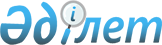 О выделении средств из резерва Правительства Республики КазахстанПостановление Правительства Республики Казахстан от 25 июля 2006 года N 704



      В целях укрепления казахстанско-узбекского участка Государственной границы Республики Казахстан Правительство Республики Казахстан 

ПОСТАНОВЛЯЕТ:





      1. Выделить Комитету национальной безопасности Республики Казахстан из резерва Правительства Республики Казахстан, предусмотренного в республиканском бюджете 2006 года на неотложные затраты, средства в сумме 437354800 (четыреста тридцать семь миллионов триста пятьдесят четыре тысячи восемьсот) тенге на инженерно-техническое оборудование Государственной границы Республики Казахстан на участке войсковой части N 2020 Регионального управления "Оңтүстік".




      2. Установить, что указанные средства выделяются на приобретение:



      инженерно-дорожной техники в сумме 125380000 (сто двадцать пять миллионов триста восемьдесят тысяч) тенге;



      пакетов спиральных барьеров безопасности и малозаметного препятствия в сумме 308180000 (триста восемь миллионов сто восемьдесят тысяч) тенге;



      горюче-смазочных материалов в сумме 3794800 (три миллиона семьсот девяносто четыре тысячи восемьсот) тенге.




      3. Комитету национальной безопасности Республики Казахстан в установленном законодательством порядке принять необходимые меры, вытекающие из настоящего постановления.




      4. Министерству финансов Республики Казахстан обеспечить контроль за целевым использованием выделенных средств.




      5. Настоящее постановление вводится в действие со дня подписания.


      Премьер-Министр




      Республики Казахстан


					© 2012. РГП на ПХВ «Институт законодательства и правовой информации Республики Казахстан» Министерства юстиции Республики Казахстан
				